UNIVERSITÀ DEGLI STUDI DI NAPOLI FEDERICO II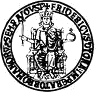 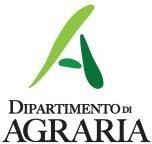 DIPARTIMENTO DI  AGRARIA Piazza Carlo di Borbone 1  –PORTICI (NA) ItaliaREGISTRO ACCESSO LABORATORI DIDATTICILABORATORIO DIDATTICORADRLCDLINSEGNAMENTOLAVORATORI EQUIPARATISono autorizzati a frequentare questo laboratorio tutti i lavoratori equiparati con NULLA OSTA per l’accesso al laboratorioN°Lavoratore Equiparato(Cognome e nome)DATAINIZIO ATTIVITÀFINE ATTIVITÀFIRMA DEL LavoratoreN°Lavoratore Equiparato(Cognome e nome)DATADalle oreAlle oreFIRMA DEL Lavoratore